Организация деятельности одаренных детей.Зозуля Юлия Сергеевна, преподаватель 1 категории экономических дисциплин1 сентября 2014 года я во второй раз стала классной мамой. 15 группа специальности «Строительство зданий и сооружений», внесли в мою рабочую жизнь много коррективов. Группа очень сильная, много творческих и талантливых ребят, я бы даже сказала одаренных. За полгода обучения ребята проявили себе очень эмоциональными и любопытными. Из 28 человек за 1 семестр 20 человек ударников и 2 отличника. Принимали активное участие в жизни техникума. Участвовали во всех мероприятиях.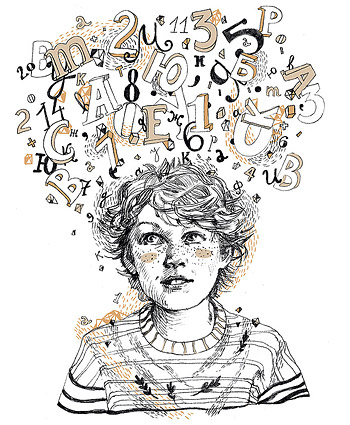 На из очередного родительского собрания сделала для себя вывод, что не которые из родителей плохо понимают своих детей, не смотря на всю их положительность. Была поставлена задача заинтересовать ребят работой во внеурочное время. Предложила им сделать макет своими руками и посвятить его 70 летию Великой Отечественной войне. Ребята заинтересовались работой, 6 девочек из группы объединились, чтоб работать над макетом. Название макета: Аллея павшим.Размер макета: 50 на 70 см.Материал: пластилин, бисер, шерсть, плитка потолочная, тесто, бумага, проволока, искусственная травка, крышки, фольга, лампочка и гирлянда.Ребята занимались каждый своим делом, а именно:- вязание крючком;- лепка из теста;- лепка из пластилина;- оригами;- кручение бисером;- работа с шерстью;- деревья из бисера;- лавочки из потолочной плитки.Работа у нас заняла 10 учебных дней, что-то делали дома, затем приносили. Работали после уроков. Во время работы над макетом девочки больше узнали друг о друге, общались, помогали друг другу. Мне как классному руководителю было приятно видеть детей увлеченными работой, не только потому, что они были заняты, но и потому, что сегодняшнее поколение не остается равнодушным к всеобщей беде прошлого века, войне. Любая трудовая деятельность положительно сказывается на человеке. Считаю, что необходимо больше привлекать молодых людей на подобные проекты. Хотя бы для того чтобы они больше проводили времени  в общении друг с другом наяву, а не в социальных сетях интернета.Перед педагогической наукой стоит задача воспитания человека с новым, интеллектуальным уровнем самосознания, способного к мышлению, творческой деятельности и самостоятельному управлению собственной деятельностью. Толковый словарь русского языка даёт такое толкование термина одарённость: это системное, развивающее в течение жизни человека качество, которое определяет возможность достижения им по сравнению с другими людьми более высоких результатов в различных видах деятельности. Одаренный ребенок — это ребенок, который выделяется яркими, очевидными, иногда выдающимися достижениями (или имеет внутренние предпосылки для таких достижений) в том или ином виде деятельности. 
     Часть исследователей   утверждает, что одарённые дети встречаются крайне редко, основываясь на предположении о том, что одарённость – это уникальное явление, синоним гениальности.  Другие склонны предполагать, что все дети от природы одарены.Моё мнение, нет не одаренных детей есть педагоги слишком занятые своей педагогической деятельностью. Мы замечаем одаренность детей только тех, у кого она сильно и ярко выражается. Кого трудно не увидеть, а ведь каждый маленький человечек уже одарен по-своему только нужно время чтоб разглядеть. Стараюсь больше проводить время со своей группой, как можно больше заинтересовать и занять их бурной студенческой жизнью.В данном проекте принимали участие студенты 15 группы:Третьякова ЕленаКазанцева ВиолаСидорова АлинаСапрыгина ДарьяШулаева КсенияСкоробогатова Елизавета